ใบรายงานผลสอบป้องกัน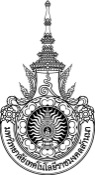  วิทยานิพนธ์     การศึกษาค้นคว้าอิสระภาคการศึกษา /วันที่ เรียน  	ตามที่ คณะกรรมการสอบได้ดำเนินการสอบป้องกันหัวข้อและโครงร่าง  วิทยานิพนธ์  การศึกษาค้นคว้าอิสระ	สำหรับ ชื่อ  	รหัส นักศึกษาระดับปริญญาโท หลักสูตร  แบบการศึกษา 	  แผน ก แบบ ก1 	  แผน ก แบบ ก2 	  แผน ข  ระบบการศึกษา 	 ภาคปกติ 		  ภาคสมทบ		  ภาคพิเศษ (รหัส 59 เป็นต้นไป)เรื่อง (ภาษาไทย)      (ภาษาอังกฤษ) เมื่อวันที่  ผลการสอบป้องกันหัวข้อและโครงร่าง  วิทยานิพนธ์  การศึกษาค้นคว้าอิสระ ดังนี้ส่วนที่ 1	การประเมินคุณภาพของวิทยานิพนธ์/การศึกษาค้นคว้าอิสระ โดยวิธีการพิจารณาตรวจอ่านผลงาน		ได้คะแนนรวมทั้งหมด	 	เฉลี่ย ส่วนที่ 2	การประเมินความรู้ความสามารถของนักศึกษาในการนำเสนอผลงานและการตอบคำถาม		ได้คะแนนรวมทั้งหมด	 	เฉลี่ย ความเห็นของคณะกรรมการสอบ	 สอบผ่าน (Satisfactory)  สอบไม่ผ่าน (Unsatisfactory)  สอบผ่านแบบมีเงื่อนไข โดยให้ดำเนินการ ดังนี้ ลงชื่อ.................................................ประธานกรรมการสอบ		ลงชื่อ................................................................กรรมการสอบ		()		()ลงชื่อ....................................................................กรรมการสอบ	ลงชื่อ................................................................กรรมการสอบ		()		()ลงชื่อ....................................................................กรรมการสอบ			()	วันที่ 1. คณะกรรมการบริหารหลักสูตร2. คณบดี / ผู้อำนวยการ รับทราบ ความเห็นเพิ่มเติม..............................................................................ลงชื่อ................................................(.......................................................)............/................/.................. อนุมัติ ความเห็นอื่น คือ ...................................................................................ลงชื่อ................................................(.......................................................)............/................/.................